JELENTKEZÉSI LAPLégút biztosítás és gépi lélegeztetés(KTK-2000951/2015/15/2213458)képzésre2015.09.04., 2015.09.12.A jelentkező neve:										_________Születési név:											_________Születési hely, idő:										_________Anyja neve:											_________Állampolgársága:											_________TAJ szám:											_________Lakcím:												_________Értesítési cím (ha különbözik):									_________Telefon/fax:											_________Mobiltelefonszám:			 							_________E-mail:												_________Legmagasabb iskola végzettség*:	ált. isk. – szakiskola – szakmunkásképző isk. – szakközépisk. – gimnázium – technikumi végzettség – diploma – egyéb, éspedig:   		_________Szakmai végzettsége(i):								_______________Jelenlegi munkahely megnevezése:							_____________________Jelenlegi foglalkozása:								_________A jelentkező munkaerőpiaci státusza*:	alkalmazott **							___Működési (ennek hiányában alap) nyilvántartási száma: 						_________A jelentkezési laphoz csatolni kell a jelentkező legmagasabb iskolai végzettségét és szakképzettségét igazoló irat egy másolati példányát.A jelentkezési lapon közölt adatokat az érintett(ek) írásbeli hozzájárulása nélkül harmadik fél részére az Egészségügyi Kar nem adja ki!Dátum:																					          aláírásMISKOLCI EGYETEMEgészségügyi KarFelsőoktatási intézmény azonosító:FI 87515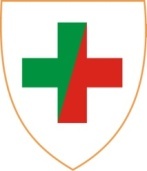 3515 MISKOLC-EGYETEMVÁROStel: (36)(46) 565-111fax: (36) (46) 366-961e-mail: rekefk@uni-miskolc.hu